Period i energija harmonijskog oscilovanja	Sila  izaziva kružno kretanje kuglice a njena projekcija izaziva oscilatorno kretanje sjene. Sa slike se vidi da je   , a odatle je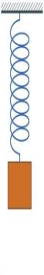 Kako je i s obzirom da jeZnak (-) dolazi zbog toga što je povratna ili restituciona sila F usmjerena ka ravnotežnom položaju, suprotno elongaciji x.Kako je sila koja izaziva harmonijsko oscilovanje oblika F=-kx slijedi da je koeficijent  k jednak                                         Odavde lako dobijamo period tj. frekvenciju harmonijskog oscilovanjaBez izvođenja daćemo formule za energije opruge koja harmonijski osciluje:Tijelo mase 0,4 kg obješeno o oprugu oscilira periodom 2s. Za koliko će se opruga smanjiti kada se tijelo skine sa nje ?( Kada cilindar mase 4 kg objesimo na oprugu on oscilira frekvencijom 2,4 Hz. Kad taj cilindar zamijenimo drugim frekvencija osciliranja je 3,2 Hz. Odrediti masu drugog cilindra.Uteg mase 2 kg obješen je o elastičnu oprugu. Odrediti konstantu opruge kada uteg za 12 s napravi 10 oscilacija.K=54,77 N/m